DIRECTIONS TO GET SCRUBS FOR THE HESI PROGRAMDirections:  Please follow the steps below to get your scrubs from Scrubs & Beyond for the HESI program.  You may want to bring these directions with you when you go.  Remember, you will be wearing your scrubs every day, starting the first day of class! Scrubs & Beyond address:  1600 Mangrove Ave #105, Chico, CA 95926 Phone #:  530-894-4000Hours of Operation:  10am-6pm M-SatWhen you get there, check in with the front desk.  Let them know you are with the HESI Program through Butte College and that Jessica Filice set up an account to get scrubs for the program.  The HESI Program will pay for 1 top and 1 bottom.  BOTH must be NAVY BLUE.  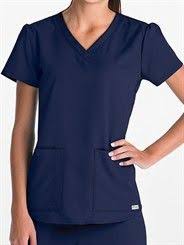 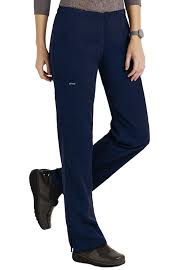 Funds allotted for scrubs:  Bottoms - $14.99Tops - $13.99If you exceed this cost, you will have to cover the rest with your own funds.If you'd like an additional set of scrubs, feel free to purchase one yourself.  Once you have tried them on and found the one you like, take it back up to the register and they will charge it to the HESI/Butte College account.  Once you have your scrubs, please send Ellese and email to notify her that you have completed this step.  If you have any questions, don't hesitate to call Ellese Mello at 530-521-2472.